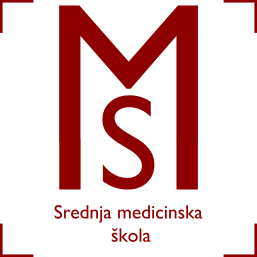 OBAVIJEST ZA UČENIKE – 3.a, 4.a, 4.b i 5.aDODATAK RASPOREDA ZA 23.12.2019.3.a+ ostali nastavni sati prema teorijskom rasporedu.4.aNastavni sati prema teorijskom rasporedu.4.b+ ostali nastavni sati prema teorijskom rasporedu.5.aU slučaju nejasnoća, obratiti se na mail: dijana.tomasevic1986@gmail.comIzradila:Dijana Tomašević, mag.med.techn.U Slav.Brodu, 19.prosinca 2019.                                    1.GRUPA2.GRUPA3.GRUPA07.10 – 07.55Bakteriologija, virologija i parazitologijaŠkolski kabinetProfesionalna komunikacija u sestrinstvuŠkolski kabinetOsnove fizikalne i radne terapijeŠkolski kabinet08.00 – 08.45Bakteriologija, virologija i parazitologijaŠkolski kabinetProfesionalna komunikacija u sestrinstvuŠkolski kabinetOsnove fizikalne i radne terapijeŠkolski kabinet08.50 – 09.35Bakteriologija, virologija i parazitologijaŠkolski kabinetProfesionalna komunikacija u sestrinstvuŠkolski kabinetOsnove fizikalne i radne terapijeŠkolski kabinet1.GRUPA2.GRUPA3.GRUPA12.15 – 16.40Zdravstvena njega – specijalnaSlužba za internističke djelatnostiZdravstvena njega kirurških bolesnika – općaSlužba za kirurške djelatnostiZdravstvena njega bolesnoga djeteta i adolescentaOdjel za pedijatriju1.GRUPA2.GRUPA3.GRUPA07.00 – 12.15Zdravstvena njega u kućiŠkolski kabinet/njega u kućiInstrumentiranjeOperacijski blok i centralna sterilizacija07.00 – 11.30Zdravstvena njega kirurških bolesnika – specijalnaSlužba za kirurške djelatnosti12.20 – 14.45Metodika zdravstvenog odgojaŠkolski kabinetMetodika zdravstvenog odgojaŠkolski kabinetMetodika zdravstvenog odgojaŠkolski kabinet